MAKEDONYA HAREKETLİLİĞİFriendship Days isimli Erasmus projemizin ikinci hareketliliğini Makedonya’nın Skopje şehrinde gerçekleştirdik. Dört ortak ülkeden katılımcı öğrenciler siber zorbalık ve sonuçları konusunda eğitim ve etkinliklere katıldılar, akran zorbalığı konusunda yaşadıkları benzer sorunları ve farklı uygulamaları değerlendirdiler. Öğrenci ve öğretmenler ev sahibi okul, şehir ve ülke hakkında gözlemlerde bulunup bilgi alışverişinde bulundular. Bunun yanı sıra Makedonya kültürünü tanıtmak amaçlı etkinlikler ve geziler düzenlendi.  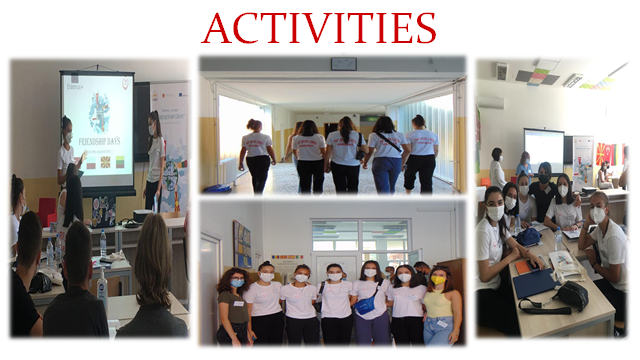 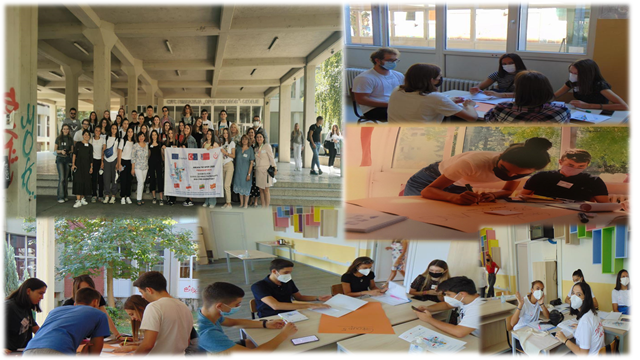 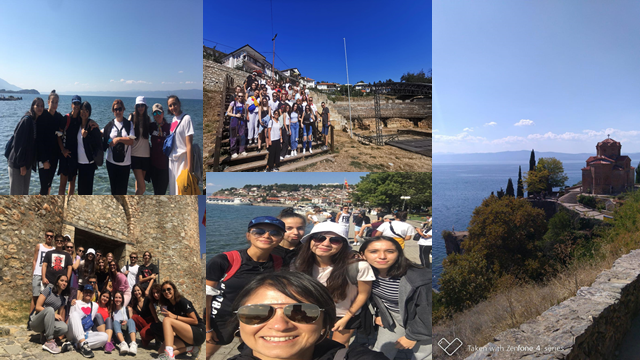 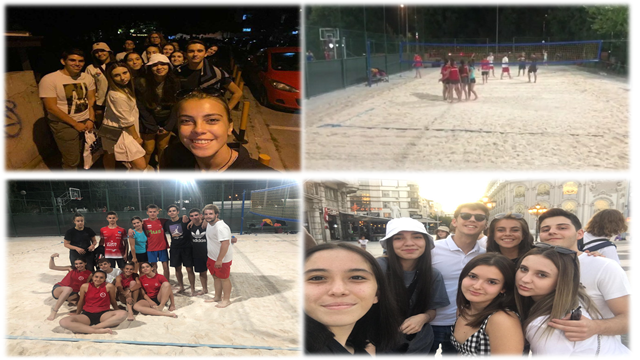 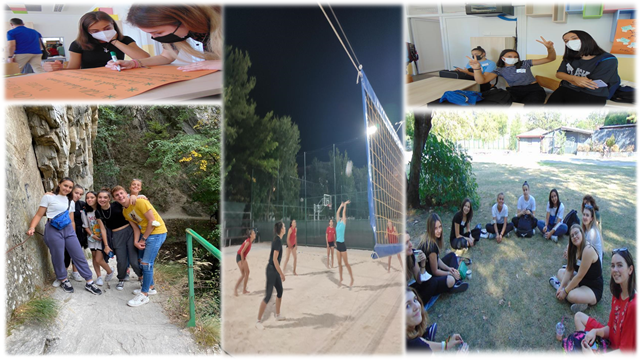 